Navodilo za izpolnjevanje popisa delCeloten popis del je v eni datoteki v .xls obliki. Datoteka je razdeljena na posamezne delovne zvezke. Posamezne delovne zvezke se izpolni po navodilih v s podnji preglednici:Možnosti tiskanja:Za tisk sta že pripravljena delovna zvezka CENIK in REKAPITULACIJA. Ker se ostale dele popisa oddaja le v elektronski obliki ni bila izdelana priprava za tisk. Če ponudnik kljub temu želi natisniti popis je možen tisk po posameznem delovnem zvezku z izborom območja za tiskanje in nastavitvijo: »Fit all columns on one page«  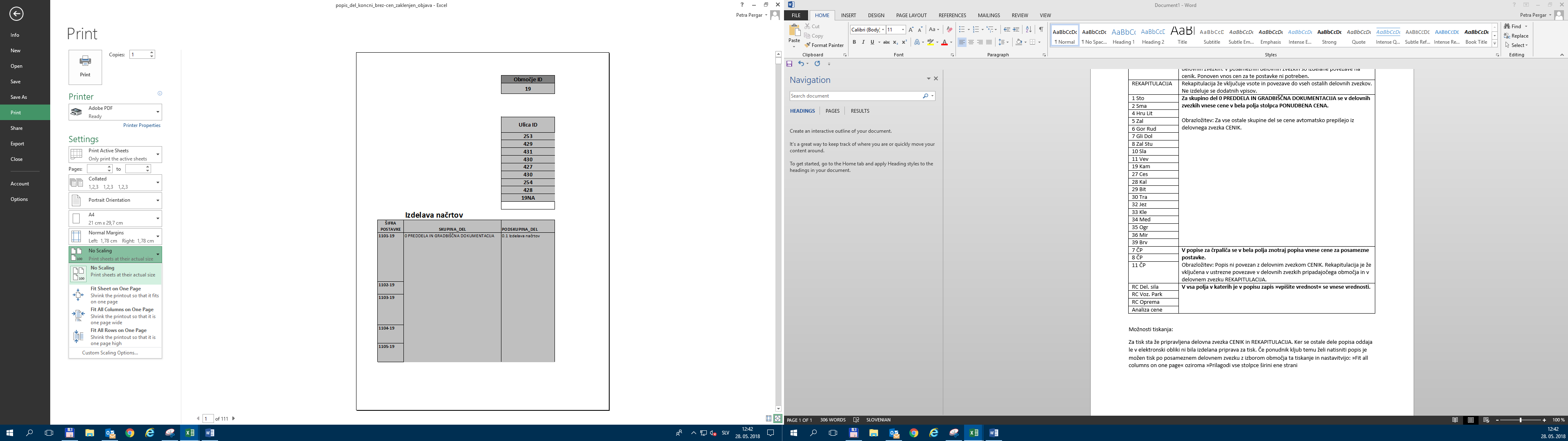 oziroma s podobnim ukazom v drugih verzijah MS Excella. Za nekoliko večje črke na izpisu se lahko uporabi še nastavitev ožjih robov posameznega delovnega lista: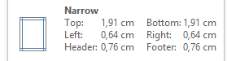 Delovni zvezekNavodiloCENIKV cenik se vnese cene po posameznih postavkah v bela polja. Obrazložitev: V ceniku je nabor vseh postavk, ki se nahajajo v posameznih delovnih zvezkih. V posameznih delovnih zvezkih so izdelane povezave na cenik. Ponoven vnos cen za te postavke ni potreben.REKAPITULACIJARekapitulacija že vključuje vsote in povezave do vseh ostalih delovnih zvezkov. Ne izdeluje se dodatnih vpisov.1 StoZa skupino del 0 PREDDELA IN GRADBIŠČNA DOKUMENTACIJA se v delovnih zvezkih vnese cene v bela polja stolpca PONUDBENA CENA.Obrazložitev: Za vse ostale skupine del se cene avtomatsko prepišejo iz delovnega zvezka CENIK. 2 SmaZa skupino del 0 PREDDELA IN GRADBIŠČNA DOKUMENTACIJA se v delovnih zvezkih vnese cene v bela polja stolpca PONUDBENA CENA.Obrazložitev: Za vse ostale skupine del se cene avtomatsko prepišejo iz delovnega zvezka CENIK. 4 Hru LitZa skupino del 0 PREDDELA IN GRADBIŠČNA DOKUMENTACIJA se v delovnih zvezkih vnese cene v bela polja stolpca PONUDBENA CENA.Obrazložitev: Za vse ostale skupine del se cene avtomatsko prepišejo iz delovnega zvezka CENIK. 5 ZalZa skupino del 0 PREDDELA IN GRADBIŠČNA DOKUMENTACIJA se v delovnih zvezkih vnese cene v bela polja stolpca PONUDBENA CENA.Obrazložitev: Za vse ostale skupine del se cene avtomatsko prepišejo iz delovnega zvezka CENIK. 6 Gor RudZa skupino del 0 PREDDELA IN GRADBIŠČNA DOKUMENTACIJA se v delovnih zvezkih vnese cene v bela polja stolpca PONUDBENA CENA.Obrazložitev: Za vse ostale skupine del se cene avtomatsko prepišejo iz delovnega zvezka CENIK. 7 Gli DolZa skupino del 0 PREDDELA IN GRADBIŠČNA DOKUMENTACIJA se v delovnih zvezkih vnese cene v bela polja stolpca PONUDBENA CENA.Obrazložitev: Za vse ostale skupine del se cene avtomatsko prepišejo iz delovnega zvezka CENIK. 8 Zal StuZa skupino del 0 PREDDELA IN GRADBIŠČNA DOKUMENTACIJA se v delovnih zvezkih vnese cene v bela polja stolpca PONUDBENA CENA.Obrazložitev: Za vse ostale skupine del se cene avtomatsko prepišejo iz delovnega zvezka CENIK. 10 SlaZa skupino del 0 PREDDELA IN GRADBIŠČNA DOKUMENTACIJA se v delovnih zvezkih vnese cene v bela polja stolpca PONUDBENA CENA.Obrazložitev: Za vse ostale skupine del se cene avtomatsko prepišejo iz delovnega zvezka CENIK. 11 VevZa skupino del 0 PREDDELA IN GRADBIŠČNA DOKUMENTACIJA se v delovnih zvezkih vnese cene v bela polja stolpca PONUDBENA CENA.Obrazložitev: Za vse ostale skupine del se cene avtomatsko prepišejo iz delovnega zvezka CENIK. 19 KamZa skupino del 0 PREDDELA IN GRADBIŠČNA DOKUMENTACIJA se v delovnih zvezkih vnese cene v bela polja stolpca PONUDBENA CENA.Obrazložitev: Za vse ostale skupine del se cene avtomatsko prepišejo iz delovnega zvezka CENIK. 27 CesZa skupino del 0 PREDDELA IN GRADBIŠČNA DOKUMENTACIJA se v delovnih zvezkih vnese cene v bela polja stolpca PONUDBENA CENA.Obrazložitev: Za vse ostale skupine del se cene avtomatsko prepišejo iz delovnega zvezka CENIK. 28 KalZa skupino del 0 PREDDELA IN GRADBIŠČNA DOKUMENTACIJA se v delovnih zvezkih vnese cene v bela polja stolpca PONUDBENA CENA.Obrazložitev: Za vse ostale skupine del se cene avtomatsko prepišejo iz delovnega zvezka CENIK. 29 BitZa skupino del 0 PREDDELA IN GRADBIŠČNA DOKUMENTACIJA se v delovnih zvezkih vnese cene v bela polja stolpca PONUDBENA CENA.Obrazložitev: Za vse ostale skupine del se cene avtomatsko prepišejo iz delovnega zvezka CENIK. 30 TraZa skupino del 0 PREDDELA IN GRADBIŠČNA DOKUMENTACIJA se v delovnih zvezkih vnese cene v bela polja stolpca PONUDBENA CENA.Obrazložitev: Za vse ostale skupine del se cene avtomatsko prepišejo iz delovnega zvezka CENIK. 32 JezZa skupino del 0 PREDDELA IN GRADBIŠČNA DOKUMENTACIJA se v delovnih zvezkih vnese cene v bela polja stolpca PONUDBENA CENA.Obrazložitev: Za vse ostale skupine del se cene avtomatsko prepišejo iz delovnega zvezka CENIK. 33 KleZa skupino del 0 PREDDELA IN GRADBIŠČNA DOKUMENTACIJA se v delovnih zvezkih vnese cene v bela polja stolpca PONUDBENA CENA.Obrazložitev: Za vse ostale skupine del se cene avtomatsko prepišejo iz delovnega zvezka CENIK. 34 MedZa skupino del 0 PREDDELA IN GRADBIŠČNA DOKUMENTACIJA se v delovnih zvezkih vnese cene v bela polja stolpca PONUDBENA CENA.Obrazložitev: Za vse ostale skupine del se cene avtomatsko prepišejo iz delovnega zvezka CENIK. 35 OgrZa skupino del 0 PREDDELA IN GRADBIŠČNA DOKUMENTACIJA se v delovnih zvezkih vnese cene v bela polja stolpca PONUDBENA CENA.Obrazložitev: Za vse ostale skupine del se cene avtomatsko prepišejo iz delovnega zvezka CENIK. 36 MirZa skupino del 0 PREDDELA IN GRADBIŠČNA DOKUMENTACIJA se v delovnih zvezkih vnese cene v bela polja stolpca PONUDBENA CENA.Obrazložitev: Za vse ostale skupine del se cene avtomatsko prepišejo iz delovnega zvezka CENIK. 39 BrvZa skupino del 0 PREDDELA IN GRADBIŠČNA DOKUMENTACIJA se v delovnih zvezkih vnese cene v bela polja stolpca PONUDBENA CENA.Obrazložitev: Za vse ostale skupine del se cene avtomatsko prepišejo iz delovnega zvezka CENIK. 7 ČPV popise za črpaliča se v bela polja znotraj popisa vnese cene za posamezne postavke.Obrazložitev: Popis ni povezan z delovnim zvezkom CENIK. Rekapitulacija je že vključena v ustrezne povezave v delovnih zvezkih pripadajočega območja in v delovnem zvezku REKAPITULACIJA. 8 ČPV popise za črpaliča se v bela polja znotraj popisa vnese cene za posamezne postavke.Obrazložitev: Popis ni povezan z delovnim zvezkom CENIK. Rekapitulacija je že vključena v ustrezne povezave v delovnih zvezkih pripadajočega območja in v delovnem zvezku REKAPITULACIJA. 11 ČPV popise za črpaliča se v bela polja znotraj popisa vnese cene za posamezne postavke.Obrazložitev: Popis ni povezan z delovnim zvezkom CENIK. Rekapitulacija je že vključena v ustrezne povezave v delovnih zvezkih pripadajočega območja in v delovnem zvezku REKAPITULACIJA. RC Del. silaVrednosti se vnese v vsa polja z zapisom »vpišite vrednost«.RC Voz. ParkVrednosti se vnese v vsa polja z zapisom »vpišite vrednost«.RC OpremaVrednosti se vnese v vsa polja z zapisom »vpišite vrednost«.Analiza ceneVrednosti se vnese v vsa polja z zapisom »vpišite vrednost«.